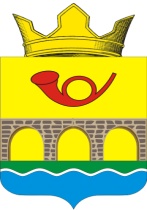 РОССИЙСКАЯ ФЕДЕРАЦИЯРОСТОВСКАЯ ОБЛАСТЬНЕКЛИНОВСКИЙ РАЙОНАДМИНИСТРАЦИЯ САМБЕКСКОГО СЕЛЬСКОГО ПОСЕЛЕНИЯПОСТАНОВЛЕНИЕ        05 апреля 2024 г № 50с. СамбекОб утверждении отчета о реализациимуниципальной программы Самбекскогосельского поселения «Социальная поддержка муниципальных служащих Самбекского сельского поселения»  за 2023 год     В соответствии с постановлением Администрации Самбекского сельского поселения от 27.03.2018 г. № 28 «Об утверждении Порядка разработки, реализации и оценки эффективности муниципальных программ Самбекского сельского поселения», распоряжением Администрации Самбекского сельского поселения от 05.09.2018 г. № 118 «Об утверждении Методических рекомендаций по разработке и реализации муниципальных программ Самбекского сельского поселения», Администрация Самбекского сельского поселения постановляет:1.  Утвердить отчет о реализации в 2023 году муниципальной программы Самбекского сельского поселения «Социальная поддержка муниципальных служащих Самбекского сельского поселения»,  согласно приложению.2. Настоящее постановление вступает в силу с момента его официального опубликования (обнародования).3. Контроль за выполнением постановления оставляю за собой.Глава Администрации Самбекского сельского поселения		             М.А.Соболевский			                                                                                                                                                                Приложение к постановлению АдминистрацииСамбекского сельского поселенияот  05.04.2024 г. № 50Отчет о реализации муниципальной программы Самбекского сельского поселения«Социальная поддержка муниципальных служащих Самбекского сельского поселения» за 2023 годРаздел 1. Конкретные результаты реализации муниципальной программы,достигнутые за  2023 год	Муниципальная программа «Социальная поддержка муниципальных служащих Самбекского сельского поселения» утверждена постановлением Администрации Самбекского сельского поселения от 07.11.2018 г. № 100.         Администрацией Самбекского сельского поселения, являющейся   ответственным исполнителем муниципальной программы реализован комплекс мероприятий в результате которых: 	обеспечено гарантированное право лицам, замещавшим муниципальные должности и должности муниципальной службы, на пенсионное обеспечение в соответствии с действующим законодательством.Раздел 2. Результаты реализации основных мероприятий в разрезе подпрограмм муниципальной программыВ состав данной муниципальной программы входит  две подпрограммы:«Обеспечение гарантий муниципальным служащим»;«Совершенствование системы социальной поддержки муниципальных служащих». В рамках подпрограммы 1 предусмотрена реализация одного основного мероприятия.   Основное мероприятие 1.1. Выплата пенсии за выслугу лет муниципальным служащим и лицам, замещавшим выборные должности муниципальной службы выполнено. В рамках подпрограммы 2 предусмотрена реализация одного основного мероприятия.   Основное мероприятие 2.1. Выплата пенсии за выслугу лет муниципальным служащим и лицам, замещавшим выборные должности муниципальной службы выполнено.  Сведения о степени выполнения основных мероприятий подпрограмм приведены в приложении № 1 к отчету о реализации программы.Раздел 3. Анализ факторов, повлиявшихна ход реализации муниципальной программыВ ходе анализа исполнения реализации муниципальной программы установлено,  основные мероприятия со сроками реализации в отчетном периоде исполнены в указанные сроки. Факты невыполнения основных мероприятий в установленные сроки отсутствуют.Раздел 4. Сведения об использовании бюджетных ассигнований 
и внебюджетных средств на реализацию муниципальной программыОбъем запланированных расходов на реализацию муниципальной программы на 2023 год составил  295,0 тыс. рублей.  Фактическое освоение средств муниципальной программы по итогам 2023 года составило 294,9 тыс. рублей, план за 2023 год  выполнен на 100 %.Сведения об использовании бюджетных ассигнований и внебюджетных средств на реализацию муниципальной программы за 2023 год приведены в приложении 2 к отчету о реализации программы. Раздел 5. Сведения о достижении значений показателей муниципальной программы, подпрограмм муниципальной программы     Муниципальной программой и подпрограммами муниципальной программы предусмотрено 3 показателя, по 3 из которых фактические значения соответствуют плановым.        Показатель 1. повышение качества жизни  лиц, замещавших муниципальные должности и должности муниципальной службы, ушедших на пенсию по возрасту (инвалидности);(плановое значение- 100,0%, фактическое значение-100,0% выполнено.      Показатель 1.1. Доля лиц, замещавших муниципальные должности и должности муниципальной службы, достигших пенсионного возраста и получивших право на получение муниципальной пенсии за выслугу лет;(плановое значение- 100,0%, фактическое значение-100,0% выполнено.      Показатель 2.1. повышение эффективности использования  средств бюджета Самбекского сельского поселения; плановое значение- 100,0%, фактическое значение-100,0% выполнено.Сведения о достижении значений показателей (индикаторов) муниципальной программы, подпрограмм муниципальной программы за 2023 год представлены в приложении № 3 к отчету о реализации программы.Раздел 6. Результаты оценки эффективности реализации муниципальной программы        Эффективность муниципальной программы определяется на основании степени выполнения целевых показателей, основных мероприятий и оценки бюджетной эффективности муниципальной программы.        1. Степень достижения целевых показателей муниципальной программы,подпрограмм муниципальной программы:       степень достижения целевого показателя 1.  «Повышение качества жизни  лиц, замещавших муниципальные должности и должности муниципальной службы, ушедших на пенсию по возрасту (инвалидности).» - 1,0;       степень достижения целевого показателя 1.1. «Доля лиц, замещавших муниципальные должности и должности муниципальной службы, достигших пенсионного возраста и получивших право на получение муниципальной пенсии за выслугу лет» - 1,0;       степень достижения целевого показателя 2.1. «Повышение эффективности использования  средств бюджета Самбекского сельского поселения» - 1,0;       Суммарная оценка степени достижения целевых показателей муниципальной программы составляет 1,0 (3/3), что характеризует высокий уровень эффективности реализации муниципальной программы по степени достижения целевых показателей.        2. Степень реализации основных мероприятий, приоритетных основных мероприятий и мероприятий ведомственных целевых программ, финансируемых за счет всех источников финансирования, оценивается как доля основных мероприятий, приоритетных основных мероприятий и мероприятий ведомственных целевых программ, выполненных в полном объеме.      Степень реализации основных мероприятий, приоритетных основных мероприятий и мероприятий ведомственных целевых программ, составляет 1,0 (2/2), что характеризует высокий уровень эффективности реализации муниципальной программы по степени реализации основных мероприятий, приоритетных основных мероприятий и мероприятий ведомственных целевых программ.       3. Бюджетная эффективность реализации Программы рассчитывается в несколько этапов.       3.1. Степень реализации основных мероприятий, приоритетных основных мероприятий и мероприятий ведомственных целевых программ, финансируемых за счет средств бюджета поселения, безвозмездных поступлений в бюджет поселения, оценивается как доля мероприятий, выполненных в полном объеме.       Степень реализации основных мероприятий, приоритетных основных мероприятий и мероприятий ведомственных целевых программ, муниципальной программы составляет 1,0 (плановое значение/фактическое значение).       3.2. Степень соответствия запланированному уровню расходов за счет средств бюджета поселения, безвозмездных поступлений в бюджет поселения оценивается как отношение фактически произведенных в отчетном году бюджетных расходов на реализацию муниципальной программы к их плановым значениям.       Степень соответствия запланированному уровню расходов:294,9 тыс. рублей / 295,0 тыс. рублей = 1,0.      3.3. Эффективность использования средств бюджета поселения рассчитывается как отношение степени реализации основных мероприятий, приоритетных основных мероприятий и мероприятий ведомственных целевых программ к степени соответствия запланированному уровню расходов за счет средств бюджета поселения, безвозмездных поступлений в бюджет поселения.      Эффективность использования финансовых ресурсов на реализацию муниципальной программы:1,0/1,0 = 1,00, в связи с чем, бюджетная эффективность реализации муниципальной программы является высокой.Уровень реализации муниципальной Программы в целом:1,0 х 0,5 + 1,0 x 0,3 + 1,00 x 0,2 = 1,0, в связи, с чем уровень реализации муниципальной программы является высоким.Раздел 7. Предложения по дальнейшейреализации муниципальной программыВ ходе анализа и мониторинга муниципальной программы установлено, чтоосновные мероприятия со сроками реализации в отчетном периоде исполнены в указанные сроки. Факты невыполнения основных мероприятий в установленные сроки отсутствуют.Приложение № 1к отчету о реализации муниципальной программы                                                                                                            . «Социальная поддержка муниципальных служащих                                                                                                                                   Самбекского сельского поселения»Сведения о степени выполнения основных мероприятий подпрограмм муниципальной программы за 2023 год   Приложение № 2к отчету  о реализации муниципальной программы                                                                                                                                              «Социальная поддержка муниципальных служащих                                                                                                                                          Самбекского сельского поселения»Сведения об использовании средств бюджета поселения, областного и федерального бюджетов и внебюджетных источников на реализацию муниципальной программы за 2023 годПриложение № 3к  отчету о  реализации муниципальной программы «Социальная поддержка муниципальных служащих                                                                                                                                          Самбекского сельского поселения» Сведения о достижении значений показателей № п/пНаименование основного мероприятия подпрограммыОтветственный исполнительПлановый срокФактический срокФактический срокРезультатыРезультатыПроблемы, возникшие в ходе реализации мероприятия№ п/пНаименование основного мероприятия подпрограммыОтветственный исполнительначала реализацииокончания реализацииначала реализацииокончания реализацииЗапланированныедостигнутыеПроблемы, возникшие в ходе реализации мероприятия1.Подпрограмма 1 «Обеспечение гарантий муниципальным служащим».1.Подпрограмма 1 «Обеспечение гарантий муниципальным служащим».1.Подпрограмма 1 «Обеспечение гарантий муниципальным служащим».1.Подпрограмма 1 «Обеспечение гарантий муниципальным служащим».1.Подпрограмма 1 «Обеспечение гарантий муниципальным служащим».1.Подпрограмма 1 «Обеспечение гарантий муниципальным служащим».1.Подпрограмма 1 «Обеспечение гарантий муниципальным служащим».1.Подпрограмма 1 «Обеспечение гарантий муниципальным служащим».1.Подпрограмма 1 «Обеспечение гарантий муниципальным служащим».1.Основное мероприятие 1.1. Выплата пенсии за выслугу лет муниципальным служащим и лицам, замещавшим выборные должности муниципальной службыАдминистрация Самбекского сельского поселения  Весь период01.01.2331.12. 23 выплата пенсии за выслугу лет лицам, замещавшим муниципальные должности, с целью улучшения качества их жизниПенсия за выслугу лет выплачивалась своевременно и в полном объеме                    2. Подпрограмма 2 «Совершенствование системы социальной поддержки муниципальных служащих»                    2. Подпрограмма 2 «Совершенствование системы социальной поддержки муниципальных служащих»                    2. Подпрограмма 2 «Совершенствование системы социальной поддержки муниципальных служащих»                    2. Подпрограмма 2 «Совершенствование системы социальной поддержки муниципальных служащих»                    2. Подпрограмма 2 «Совершенствование системы социальной поддержки муниципальных служащих»                    2. Подпрограмма 2 «Совершенствование системы социальной поддержки муниципальных служащих»                    2. Подпрограмма 2 «Совершенствование системы социальной поддержки муниципальных служащих»                    2. Подпрограмма 2 «Совершенствование системы социальной поддержки муниципальных служащих»                    2. Подпрограмма 2 «Совершенствование системы социальной поддержки муниципальных служащих»2Основное мероприятие 2.1.Выплата пенсии за выслугу лет муниципальным служащим и лицам, замещавшим выборные должности муниципальной службыАдминистрация Самбекского сельского поселения  Весь период01.01.2331.12. 23Выполнение в полном объеме обязательств поселения по            оказанию мер социальной поддержки  лиц, замещавших муниципальные должности и должности муниципальной службыобязательства поселения по            оказанию мер социальной поддержки  лиц, замещавших муниципальные должности и должности муниципальной службы выполнены в полном объемеСтатусНаименование муниципальной программы, подпрограммы, основного мероприятияИсточники финансированияОбъем расходов, предусмотренных муниципальной программой (тыс.руб.)Фактические расходы (тыс.руб.)Муниципальная программа«Социальная поддержка муниципальных служащихСамбекского сельского поселения»всего295,0294,9Муниципальная программа«Социальная поддержка муниципальных служащихСамбекского сельского поселения»бюджет поселения295,0294,9Муниципальная программа«Социальная поддержка муниципальных служащихСамбекского сельского поселения»областной бюджет00Муниципальная программа«Социальная поддержка муниципальных служащихСамбекского сельского поселения»федеральный бюджет00Муниципальная программа«Социальная поддержка муниципальных служащихСамбекского сельского поселения»внебюджетные источники00Подпрограмма 1«Обеспечение гарантий муниципальным служащим»всего295,0294,9Подпрограмма 1«Обеспечение гарантий муниципальным служащим»бюджет поселения295,0294,9Подпрограмма 1«Обеспечение гарантий муниципальным служащим»областной бюджет00Подпрограмма 1«Обеспечение гарантий муниципальным служащим»федеральный бюджет00Подпрограмма 1«Обеспечение гарантий муниципальным служащим»внебюджетные источники00Подпрограмма 2«Совершенствование системы социальной поддержки муниципальных служащих»всего0,00,0Подпрограмма 2«Совершенствование системы социальной поддержки муниципальных служащих»бюджет поселения0,00,0Подпрограмма 2«Совершенствование системы социальной поддержки муниципальных служащих»областной бюджет00Подпрограмма 2«Совершенствование системы социальной поддержки муниципальных служащих»федеральный бюджет00№ п/пПоказатель (индикатор) (наименование)Ед. измеренияЗначения показателей (индикаторов) муниципальной программы, подпрограммы муниципальной программыЗначения показателей (индикаторов) муниципальной программы, подпрограммы муниципальной программыЗначения показателей (индикаторов) муниципальной программы, подпрограммы муниципальной программыОбоснование отклонений значений показателя (индикатора) на конец отчетного года (при наличии)№ п/пПоказатель (индикатор) (наименование)Ед. измеренияГод, предшествующий отчетномуОтчетный годОтчетный годОбоснование отклонений значений показателя (индикатора) на конец отчетного года (при наличии)№ п/пПоказатель (индикатор) (наименование)Ед. измеренияГод, предшествующий отчетномупланфактОбоснование отклонений значений показателя (индикатора) на конец отчетного года (при наличии)Муниципальная программа «Социальная поддержка муниципальных служащихСамбекского сельского поселения»Муниципальная программа «Социальная поддержка муниципальных служащихСамбекского сельского поселения»Муниципальная программа «Социальная поддержка муниципальных служащихСамбекского сельского поселения»Муниципальная программа «Социальная поддержка муниципальных служащихСамбекского сельского поселения»Муниципальная программа «Социальная поддержка муниципальных служащихСамбекского сельского поселения»Муниципальная программа «Социальная поддержка муниципальных служащихСамбекского сельского поселения»Муниципальная программа «Социальная поддержка муниципальных служащихСамбекского сельского поселения»1Показатель 1. повышение качества жизни  лиц, замещавших муниципальные должности и должности муниципальной службы, ушедших на пенсию по возрасту(инвалидности).%100,0100,0100,0Подпрограмма 1 «Обеспечение гарантий муниципальным служащим»Подпрограмма 1 «Обеспечение гарантий муниципальным служащим»Подпрограмма 1 «Обеспечение гарантий муниципальным служащим»Подпрограмма 1 «Обеспечение гарантий муниципальным служащим»Подпрограмма 1 «Обеспечение гарантий муниципальным служащим»Подпрограмма 1 «Обеспечение гарантий муниципальным служащим»2Показатель 1.1.  доля лиц, замещавших муниципальные должности и должности муниципальной службы, достигших пенсионного возраста и получивших право на получение муниципальной пенсии за выслугу лет. %100,0100,0100,0Подпрограмма 2 «Совершенствование системы социальной поддержки муниципальных служащих»Подпрограмма 2 «Совершенствование системы социальной поддержки муниципальных служащих»Подпрограмма 2 «Совершенствование системы социальной поддержки муниципальных служащих»Подпрограмма 2 «Совершенствование системы социальной поддержки муниципальных служащих»Подпрограмма 2 «Совершенствование системы социальной поддержки муниципальных служащих»Подпрограмма 2 «Совершенствование системы социальной поддержки муниципальных служащих»Показатель 2.1. повышение эффективности использования  средств бюджета Самбекского сельского поселения%100,0100,0100,0